MBT-CO2  - Фракционный CO2 лазер \106400нм 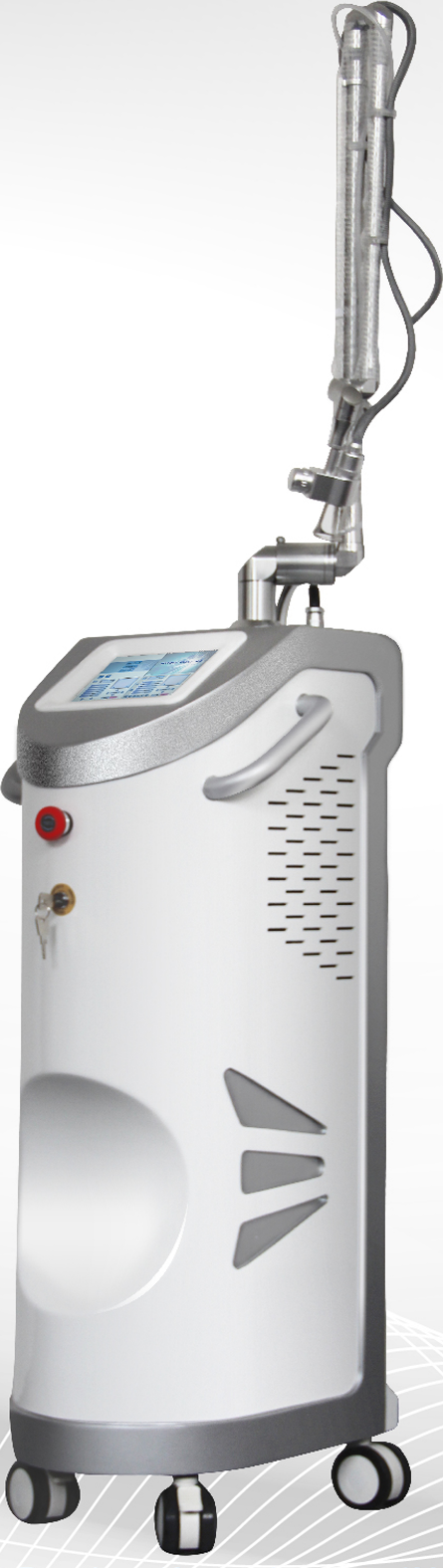 Импортированный из Америки* металл RF излучатель и Гальванометр 4-поколения*Вращение рукоятки на 360 градусов*Шрамы – Обвисшая кожа – Растяжки – Постоперационные шрамы – Широкие поры – Хлоазма- Удаление морщин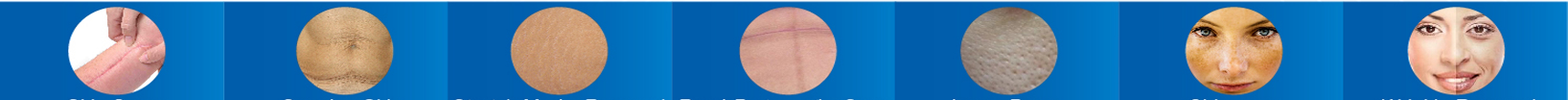 Тусклая кожа –           Акне –               Потеря тонуса кожи – Постакне – Интимное омоложение – Родинки (родимые пятна)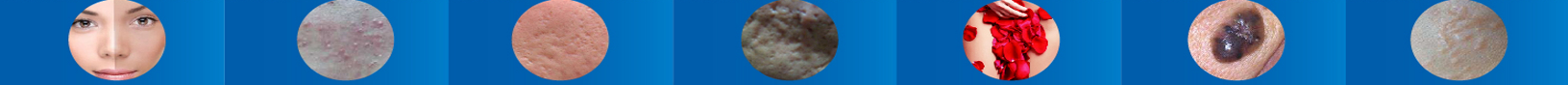  						                                                                                    				           3 вида процедур 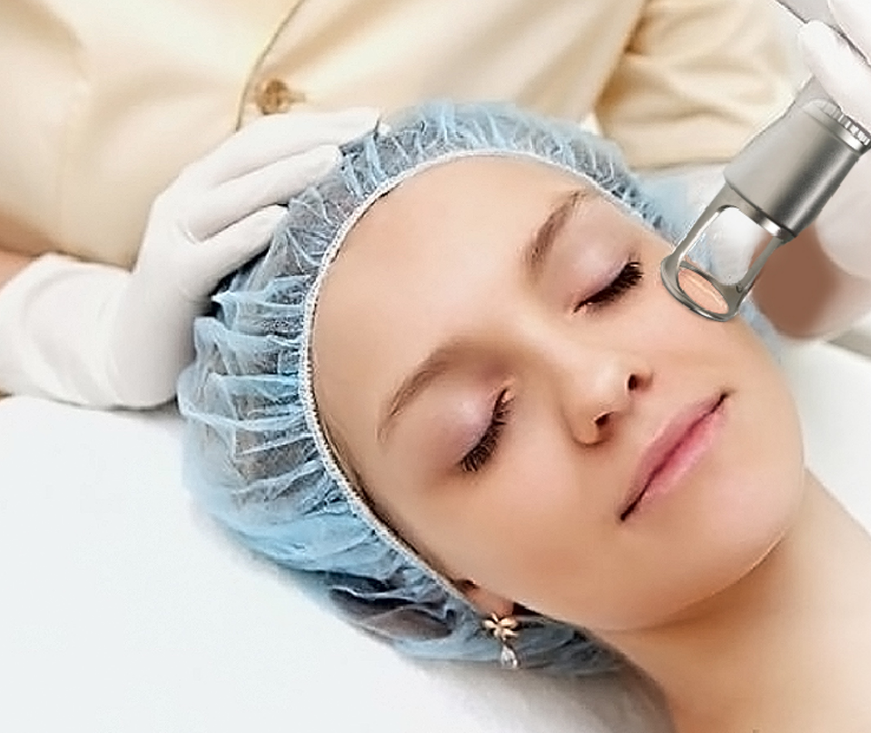 Профессиональная технологияМедицинской косметологии,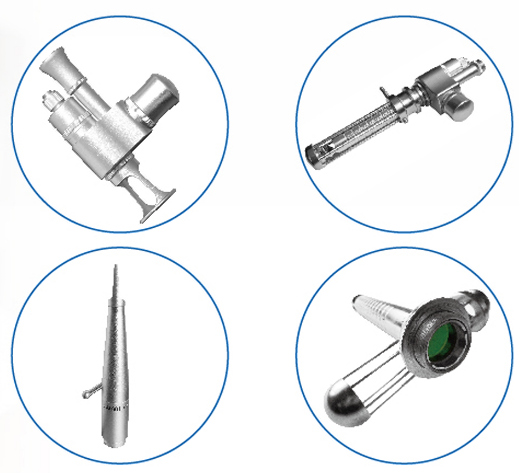 Которая сделает вас еще прекраснееФункции фракционного лазераСканирующая насадка-гальванометр 4-гопоколенияУсовершенствованная технология * Еще стабильнее, еще точнее, еще надежнее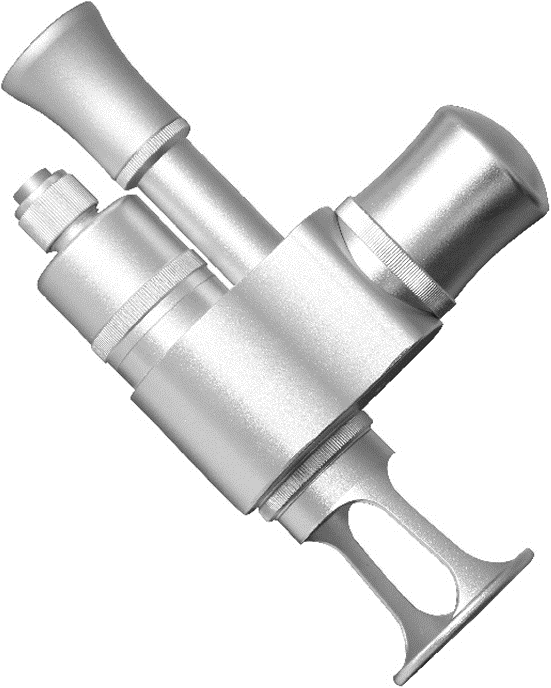 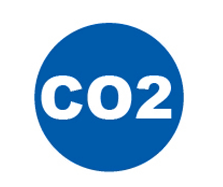                                                                                                      Действует на основе углекислого газа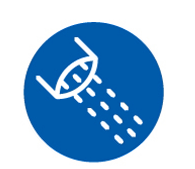                                                                                                                       Выпускает упорядоченные лучи 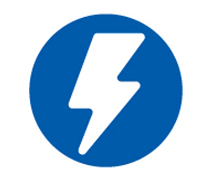 Умеренное однородное энергопотреблениеПочему удаление шрамов становится возможным?Благодаря фототермическому (тепловому) воздействию происходит стимулирование восстановления кожи, генерации коллагеновых и эластиновых волоконТочное проникновение лучей * Меньше болевых ощущений * Ускоренное восстановление * Быстрое схождение корост * Безопасная шлифовка кожи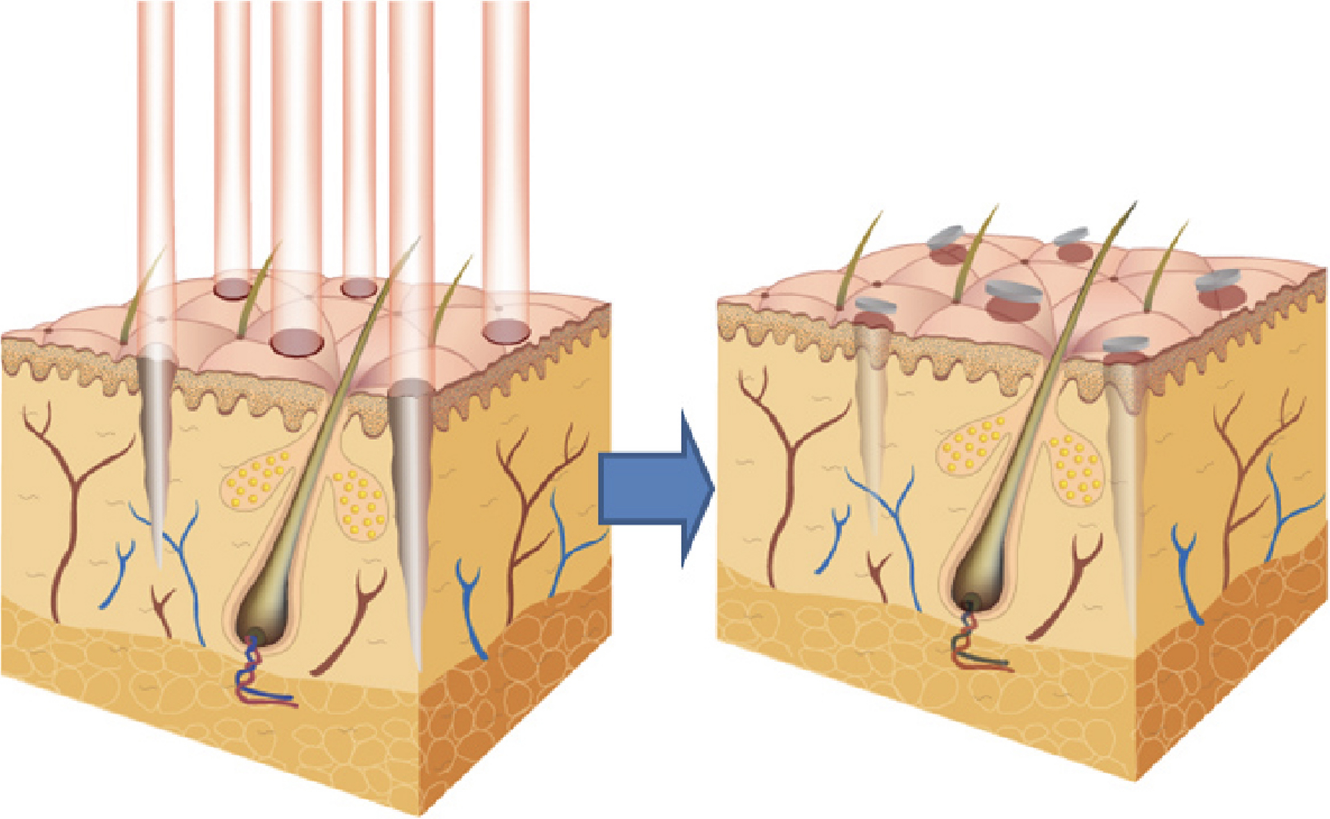 3 	РЕЖИМА СКАНИРОВАНИЯ	       7 ФОРМ СКАНИРОВАНИЯ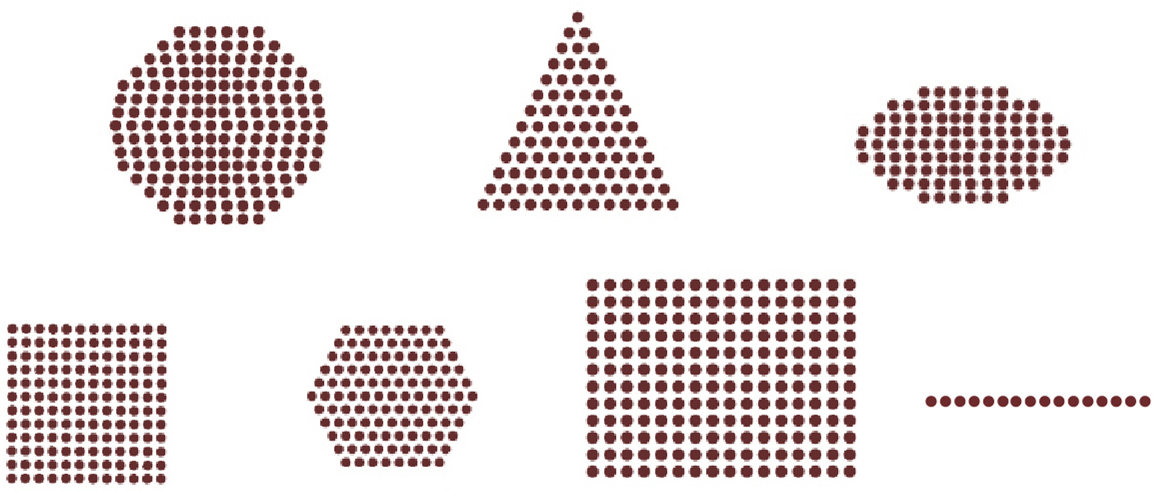 РЕГУЛИРУЕМЫЕ ФОРМЫ ТОЧЕК ПОДОЙДУТ ДЛЯ ЛЮБОЙ ЗОНЫ ЛЕЧЕНИЯ      Пример формы сканирования на бумаге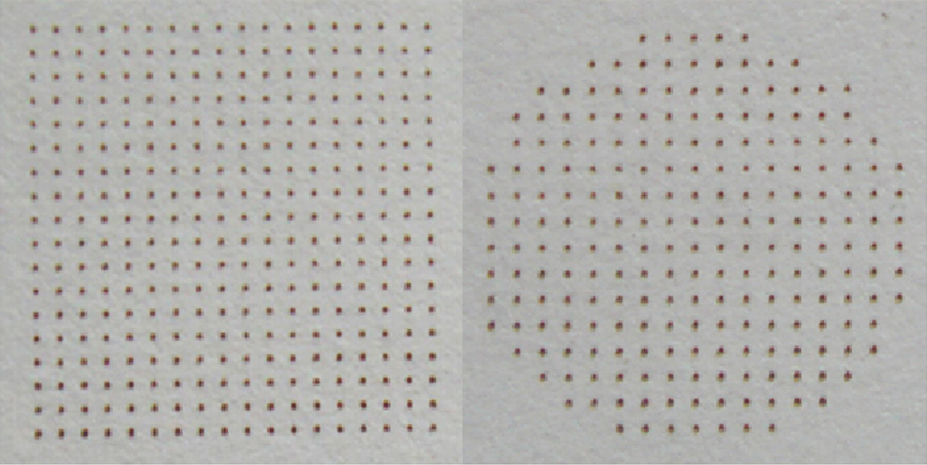          		МАКС.РАЗМЕР20Х20 КВ.МММИН. РАЗМЕР0,1Х0,1 КВ.ММ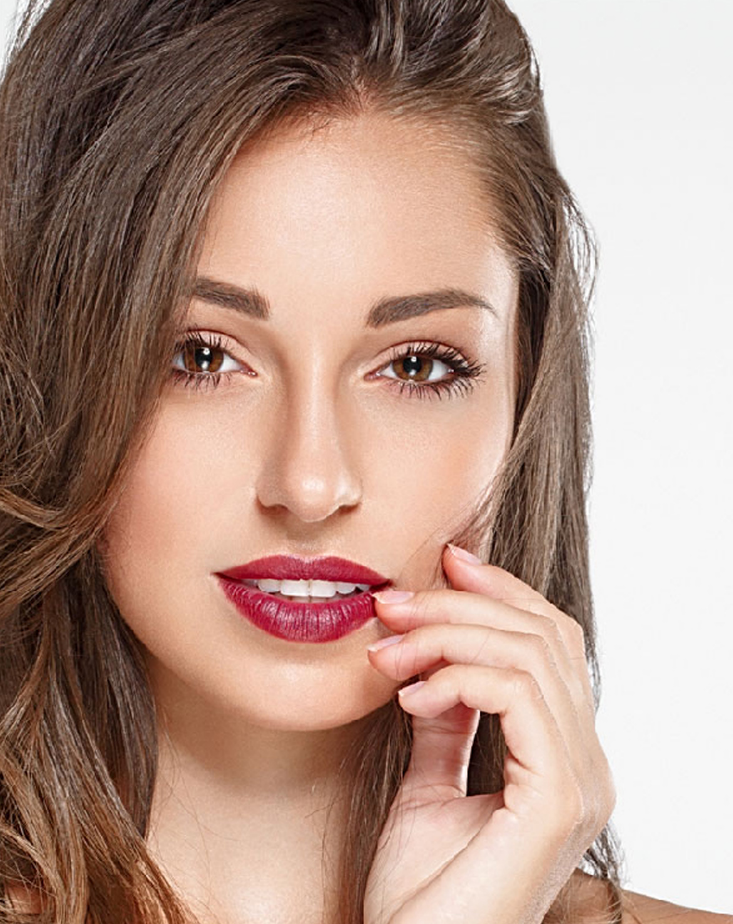 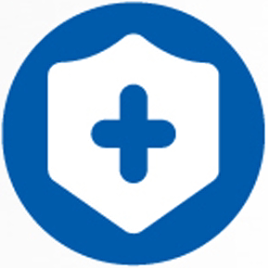                                             Еще более безопасное лечениеТехнология  регулирования  размера микроскопических лазерных точек идеально подходит для различных типов кожи. Регулирование пространства между точками делает процедурыболее безопасными и эффективными. Технология выпускания многократного импульсаи уникальная функция задержки помогают исключить риски при проведении глубоких процедури споспобствуют достижению отличных результатовФУНКЦИЯ «ЛАЗЕРНАЯ ХИРУРГИЯ»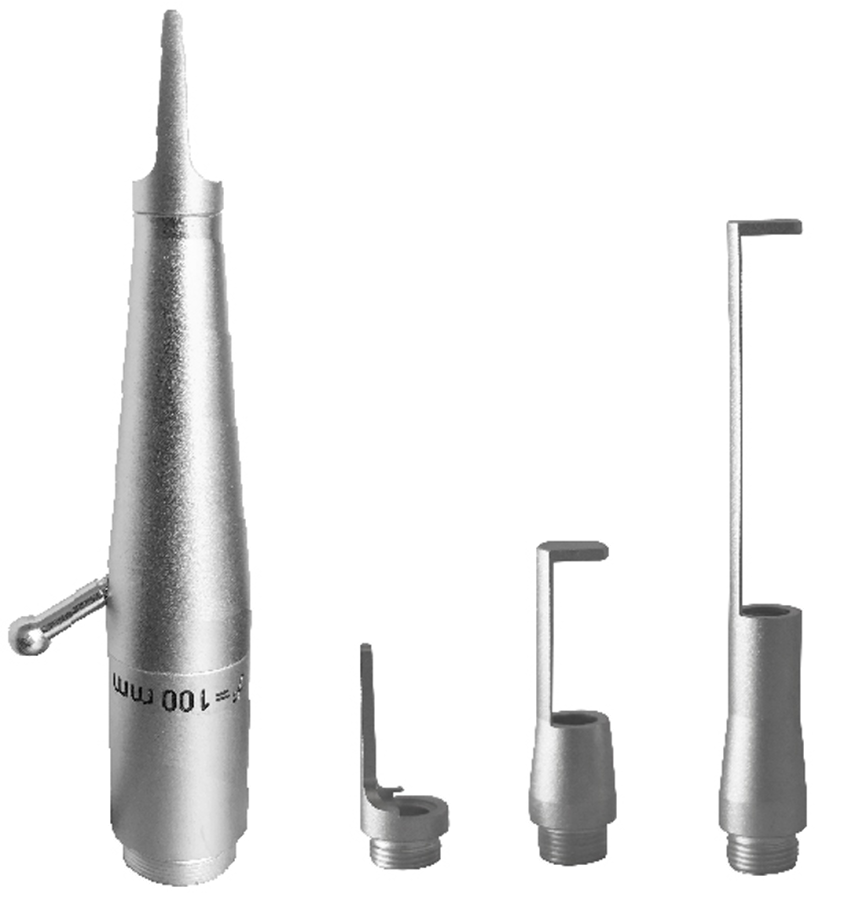 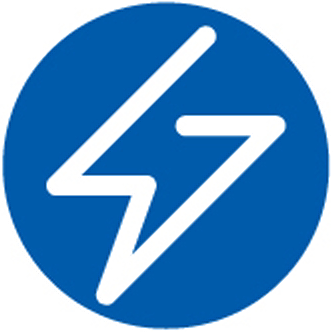 Технология лазерного удаления плоских бородавок, фибром, жировиковТехнология «Лазерная гинекология»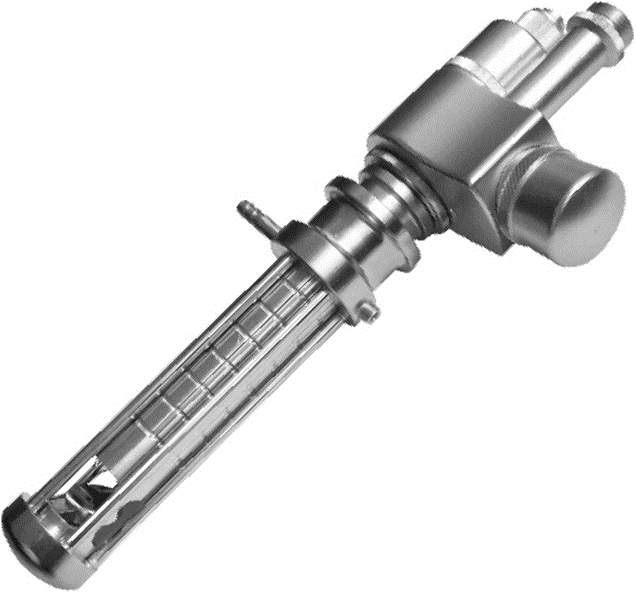 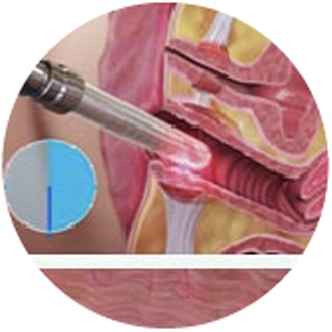 Вращающийся на 360 градусов тороидальный излучатель * Без мертвых зон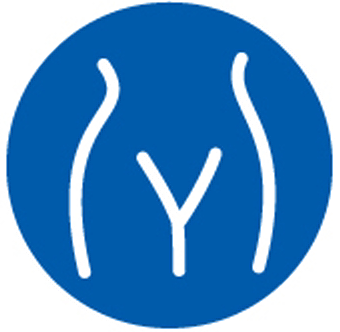 Сужение влагалища * Омоложение интимной зоны  и другие процедуры для влагалищаТЩАТЕЛЬНО ПРОДУМАННЫЙ ДИЗАЙН * ГАРАНТИЯ КАЧЕСТВА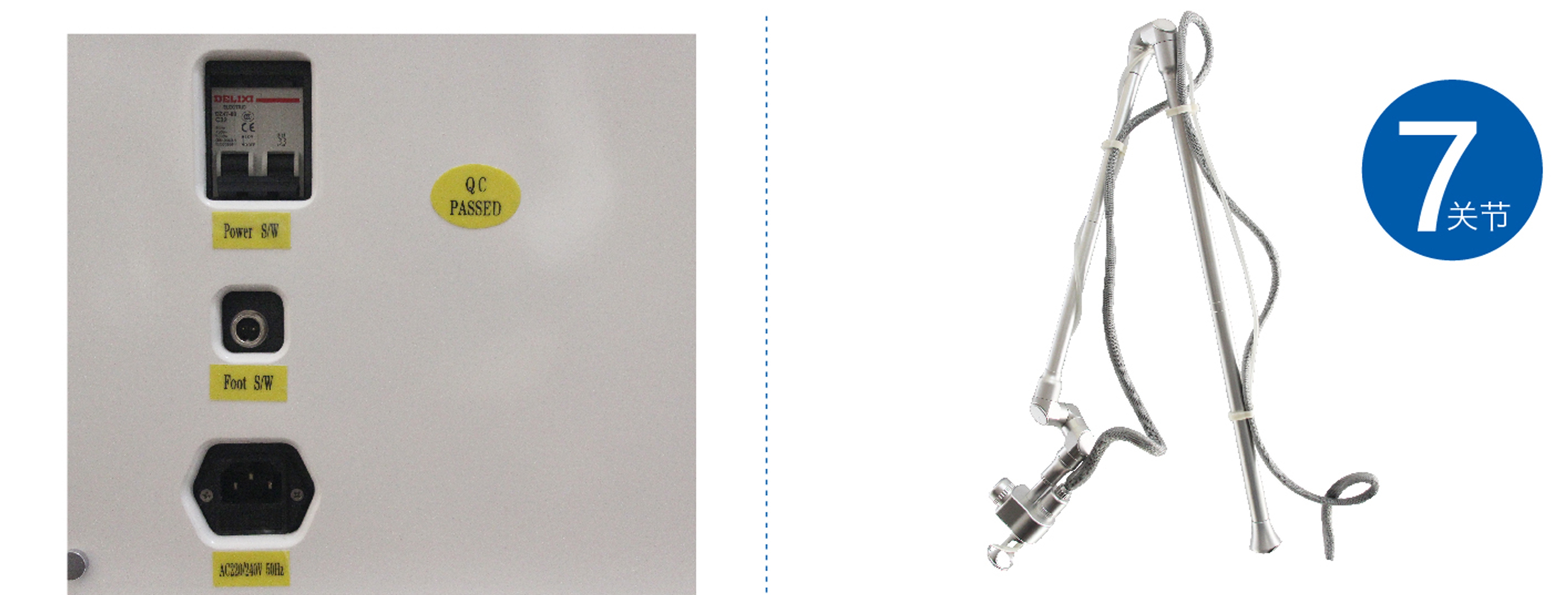 ИНТЕЛЛЕКТУАЛЬНЫЙ ИНТЕРФЕЙС * ЛЕГКИЙ В УПРАВЛЕНИИ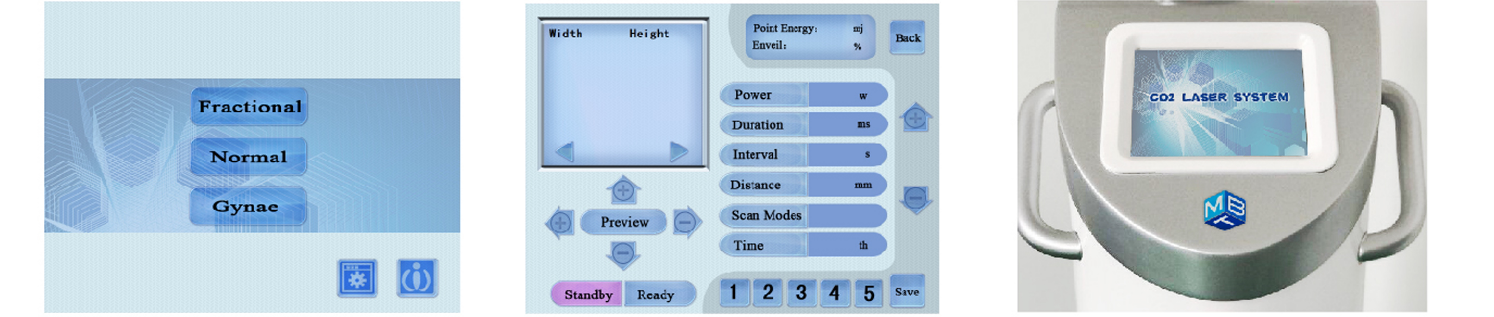 Высококачественная конфигурация * Безопасно и эффективно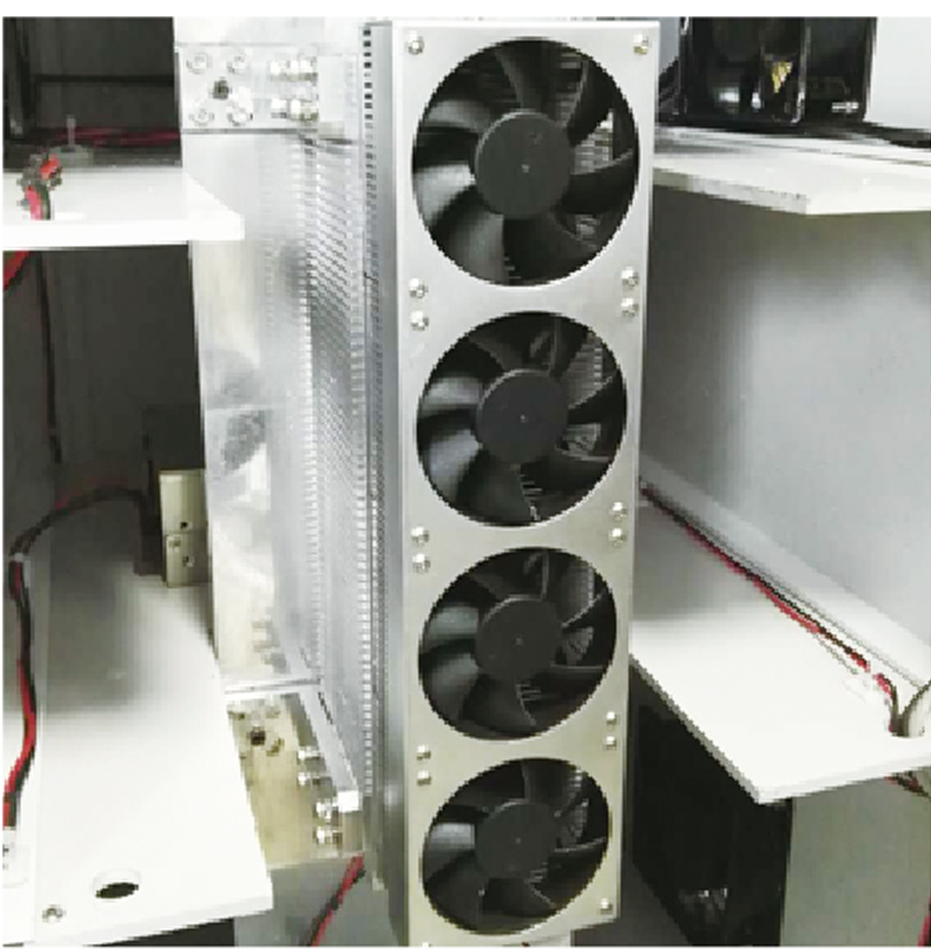 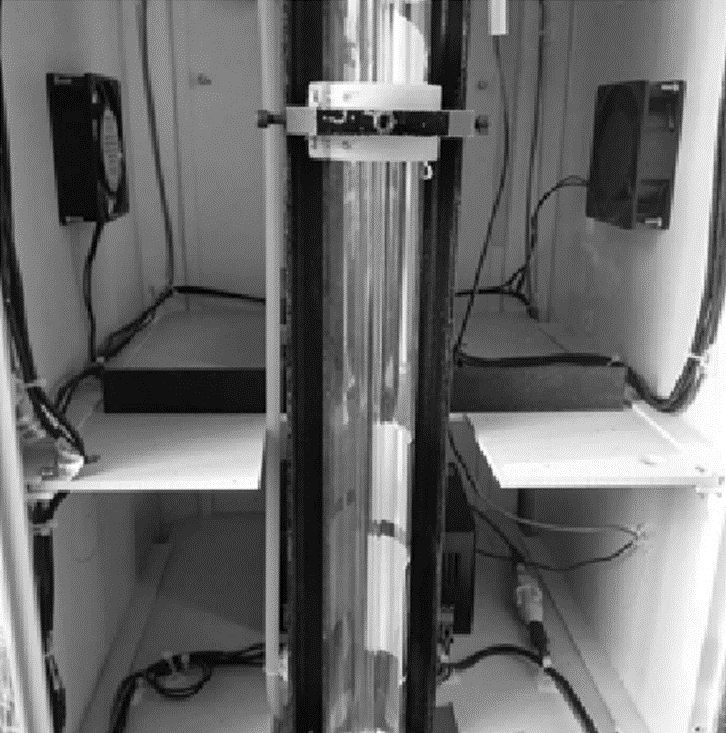 противДетали оборудования* Высокое качество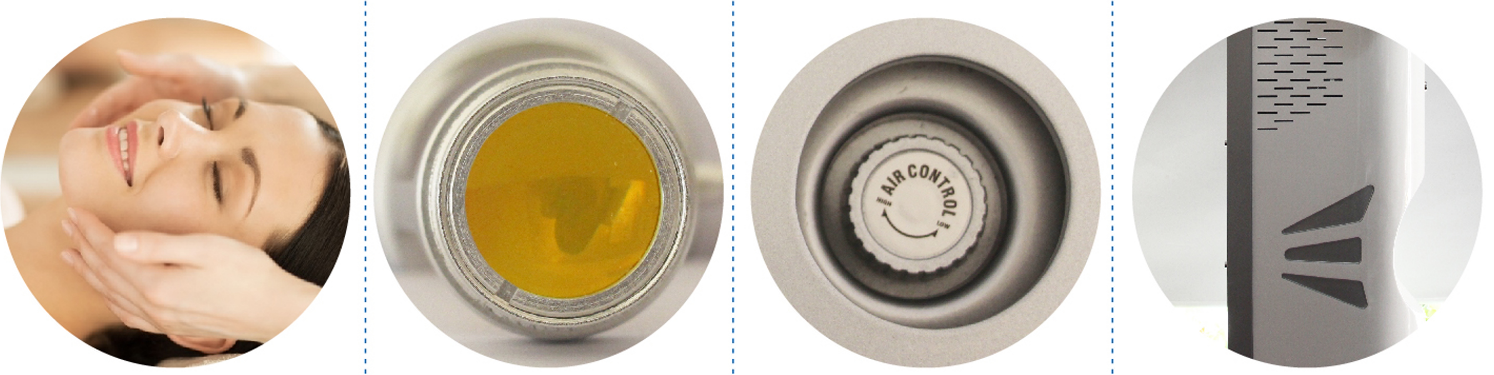 САМАЯ ВОСТРЕБОВАННАЯ В МИРЕ ТЕХНОЛОГИЯ ОМОЛОЖЕНИЯ КОЖИ MBT-C02Импульсный * Произвольный * Последовательный                   Квадрат * Треугольник * Круг * Треугольник * Овал * 6-угольник* ЛинияНесколько уровней безопасностиВысокоточная насадка, подлинные детали.Качественная 7-суставная ручка, которой легко управлять, сокращает потери энергииФракционный * Хирургия * Гинекология 3-в-1 * Просто и удобноУправление ПО максимально заточено под удобство пользователя10,4 дюймовый цветной LCD-тачскрин MBTТрубчатый RF лазер от американской компании Choherent Co.Долгий срок службы оборудованияСвет лазера еще безопаснее и стабильнее, Еще более эффективное и комфортное лечение Другие компанииТрубчатый RF лазер из КитаяВысокая частота поврежденийКороткий срок службы«Грубая» подача света лазераНизкая скорость выпуска светаБесшумная работа.Процедура проходит в тихой и удобной атмосфере.Регулируемое продувание кожи клиента воздухом.Процедура еще комфортнее и деликатнее. Усовершенствованная сканирующая насадка-гальванометр 4-го поколения. Еще стабильнее, еще точнее, еще надежнееИзысканное лакированное покрытие. Не имеет резкого запаха, однородный цвет покрытия, не теряет цвета и не желтеет